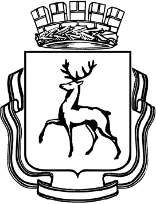 АДМИНИСТРАЦИЯ ГОРОДА НИЖНЕГО НОВГОРОДАПОСТАНОВЛЕНИЕВ соответствии с Федеральным законом от 06.10.2003 № 131-ФЗ «Об общих принципах организации местного самоуправления в Российской Федерации», на основании статей 43, 54 Устава города Нижнего Новгорода администрация города Нижнего Новгорода постановляет:1. Внести в постановление администрации города Нижнего Новгорода от 28.02.2019 № 590 «О размещении нестационарных торговых объектов на территории города Нижнего Новгорода» следующие изменения.1.1. Дополнить пунктом 3 следующего содержания:«3. Утвердить положение о порядке размещения нестационарных торговых объектов  на земельных участках, в зданиях, строениях, сооружениях, находящихся в государственной или муниципальной собственности и переданных муниципальным учреждениям или муниципальным предприятиям на праве аренды, хозяйственного ведения, постоянного (бессрочного) пользования или оперативного управления (приложение № 3).».1.1.2. Нумерацию последующих пунктов и подпунктов постановления изложить по порядку.1.2. В Порядке размещения нестационарных торговых объектов на территории города Нижнего Новгорода (далее – Порядок) (приложение № 1): 1.2.1. Дополнить подпунктом 1.2.1 следующего содержания:«1.2.1.Размещение НТО на земельных участках, в зданиях, строениях, сооружениях, находящихся в государственной или муниципальной собственности и переданных муниципальным учреждениям или муниципальным предприятиям на праве аренды, хозяйственного ведения, постоянного (бессрочного) пользования или оперативного управления, осуществляется в порядке, установленном положением о порядке размещения НТО на земельных участках, в зданиях, строениях, сооружениях, находящихся в государственной или муниципальной собственности и переданных муниципальным учреждениям или муниципальным предприятиям на праве аренды, хозяйственного ведения, постоянного (бессрочного) пользования или оперативного управления, утвержденным приложением № 3 к постановлению администрации города Нижнего Новгорода от 28.02.2019 № 590.».1.2.2. Абзац 8 подпункта 1.4.4 изложить в следующей редакции:«на земельных участках, в зданиях, строениях, сооружениях, находящихся в государственной или муниципальной собственности с обременениями третьих лиц, за исключением случая принятия решения по заявлению муниципального учреждения или муниципального предприятия, которому предоставлено данное имущество  на праве аренды, хозяйственного ведения, постоянного (бессрочного) пользования или оперативного управления.»1.2.3. Подпункт 1.4.8. дополнить абзацами следующего содержания: «Заявления муниципальных учреждений и муниципальных предприятий о включении (исключении) мест в (из) Схему (ы), внесении изменений в действующую Схему в части изменения типа, площади, специализации и периода размещения НТО рассматриваются на заседании Согласительной комиссии в сроки и порядке, установленном положением о порядке размещения НТО на земельных участках, в зданиях, строениях, сооружениях, находящихся в государственной или муниципальной собственности и переданных муниципальным учреждениям или муниципальным предприятиям на праве аренды, хозяйственного ведения, постоянного (бессрочного) пользования или оперативного управления, утвержденным приложением № 3 к постановлению администрации города Нижнего Новгорода от 28.02.2019 № 590.Порядок приема, рассмотрения заявлений муниципальных предприятий, муниципальных учреждений, заключения договора на размещение НТО на земельных участках, в зданиях, строениях, сооружениях, находящихся в государственной или муниципальной собственности и переданных муниципальным учреждениям или муниципальным предприятиям на праве аренды, хозяйственного ведения, постоянного (бессрочного) пользования или оперативного управления, осуществляется в соответствии с положением о порядке размещения НТО на земельных участках, в зданиях, строениях, сооружениях, находящихся в государственной или муниципальной собственности и переданных муниципальным учреждениям или муниципальным предприятиям на праве аренды, хозяйственного ведения, постоянного (бессрочного) пользования или оперативного управления, утвержденным приложением № 3 к постановлению администрации города Нижнего Новгорода от 28.02.2019 № 590.»1.3. В административном регламенте администрации города Нижнего Новгорода по предоставлению муниципальной услуги «Включение места размещения нестационарного торгового объекта в схему размещения нестационарных торговых объектов на территории города Нижнего Новгорода или заключение договора на размещение нестационарного торгового объекта на территории города Нижнего Новгорода» (приложение № 2):1.3.1. В подпункте 2.10.2 абзац 7 изложить в следующей редакции:«на земельных участках, в зданиях, строениях, сооружениях, находящихся в государственной или муниципальной собственности с обременениями третьих лиц, за исключением случая принятия решения по заявлению муниципального учреждения или муниципального предприятия, которому предоставлено данное имущество  на праве аренды, хозяйственного ведения, постоянного (бессрочного) пользования или оперативного управления при условии соответствия включаемого в Схему места требованиям, установленным приложением № 3 к настоящему постановлению;»1.4. Дополнить приложением № 3 Положение о порядке размещения нестационарных торговых объектов  на земельных участках, в зданиях, строениях, сооружениях, находящихся в государственной или муниципальной собственности и переданных муниципальным учреждениям или муниципальным предприятиям на праве аренды, хозяйственного ведения, постоянного (бессрочного) пользования или оперативного управления в соответствии с приложением к настоящему постановлению.2. Изложить пункт 2 Приложения № 2 положения о городской согласительной комиссии по организации деятельности нестационарных торговых объектов на территории города Нижнего Новгорода, утвержденного постановлением администрации города Нижнего Новгорода от 22.05.2019 № 1613 «Об утверждении состава городской согласительной комиссии и положения городской согласительной комиссии по организации деятельности нестационарных торговых объектов на территории города Нижнего Новгорода»: «2. Основные функции Согласительной комиссии2.1. Рассмотрение, в случае, если при рассмотрении на районной комиссии было принято решение о вынесении на рассмотрение Согласительной комиссии заявления субъекта предпринимательской деятельности вопросов о:включении (исключении) места в (из) схему(ы) размещения нестационарных торговых объектов (далее - НТО) на территории города Нижнего Новгорода, утвержденную постановлением администрации города Нижнего Новгорода (далее - Схема);заключении договора на размещение НТО на новый срок без проведения аукциона, на место, включенное в Схему, с субъектами предпринимательской деятельности, имеющими на дату утверждения (изменения) Схемы, правовые основания размещения НТО.2.2. Рассмотрение заявлений муниципальных учреждений и муниципальных предприятий о включении (исключении) мест в (из) Схему (ы), внесении изменений в действующую Схему в части изменения типа, площади, специализации и периода размещения НТО на земельных участках, в зданиях, строениях, сооружениях, находящихся в государственной или муниципальной собственности и переданных муниципальным учреждениям или муниципальным предприятиям на праве аренды, хозяйственного ведения, постоянного (бессрочного) пользования или оперативного управления.»3. Управлению по связям со СМИ администрации города Нижнего Новгорода (Квашнина Н.М.) обеспечить опубликование настоящего постановления в официальном печатном средстве массовой информации – газете «День города. Нижний Новгород».4. Департаменту правового обеспечения администрации города Нижнего Новгорода (Киселева С.Б.) обеспечить размещение настоящего постановления на официальном сайте администрации города Нижнего Новгорода в информационно-телекоммуникационной сети «Интернет».5. Контроль за исполнением постановления возложить на первого заместителя главы администрации города Нижнего Новгорода Казачкову Н.В.А.В. Моисеенко419 48 96Приложение № 3постановлению администрации города Нижнего Новгорода от 28.02.2019 № 590Положение о порядке размещения нестационарных торговых объектов  на земельных участках, в зданиях, строениях, сооружениях, находящихся в государственной или муниципальной собственности и переданных муниципальным учреждениям или муниципальным предприятиям на праве аренды, хозяйственного ведения, постоянного (бессрочного) пользования или оперативного управления1. Общие положения1.1. Настоящее Положение определяет порядок и основания для размещения нестационарных торговых объектов на земельных участках, в зданиях, строениях, сооружениях (далее – имущественный комплекс), находящихся в государственной или муниципальной собственности и переданных муниципальным учреждениям или муниципальным предприятиям (далее – муниципальная организация) на праве аренды, хозяйственного ведения, постоянного (бессрочного) пользования или оперативного управления (далее – ведение).1.2. Размещение НТО на территории имущественного комплекса, находящегося в ведении муниципальной организации, устанавливается в соответствии с Порядком с особенностями, установленными настоящим Положением.2. Требования и порядок размещения НТО на территории имущественного комплекса, находящегося в ведении муниципальной организации2.1. Право размещения НТО на территории имущественного комплекса, находящегося в ведении муниципальной организации, приобретается на основании соответствующего договора, заключенного по результатам проведения электронного аукциона.2.2. Размещение НТО на территории имущественного комплекса, находящегося в ведении муниципальной организации, осуществляется в местах, определенных Схемой.2.3. Основанием для размещения НТО на территории имущественного комплекса, находящегося в ведении муниципальной организации, является договор на размещение НТО, заключенный между муниципальной организацией и субъектом предпринимательской деятельности. Договор на размещение НТО заключается на срок не более, чем установлено Схемой для данного места размещения.2.4. Вопросы о включении в Схему мест размещения НТО на территории имущественного комплекса, находящегося в ведении муниципальной организации, рассматриваются на заседании Согласительной комиссии, на основании заявления муниципальной организации.2.5. Согласительная комиссия принимает решения о включении места размещения НТО на территории имущественного комплекса, находящегося в ведении муниципальной организации, при условии соответствия критериям, установленным подпунктом 1.4.4 Порядка, с учетом особенностей, установленных настоящим положением.2.6. Размещение НТО на территории имущественного комплекса, находящегося в ведении муниципальной организации, осуществляется по результатам электронного аукциона по продаже права на размещение нестационарных торговых объектов на проводимого в соответствии с Приложением 1 к настоящему Положению.2.7. Требования к НТО (внешний вид, размеры, конструктивная схема и иные требования) определяются техническим заданием, являющимся приложением к аукционной документации и содержащим в себе эскизный проект НТО, адаптированный под конкретную дислокацию, либо дизайн-код НТО, утвержденный муниципальной организацией и согласованный с департаментом архитектуры. Для НТО, размещаемым в зданиях, строениях или сооружениях техническое задание должно быть согласовано с органами ГУВД по Нижегородской области, МЧС по Нижегородской области и Управления Роспотребнадзора по Нижегородской области.2.8. Соответствие НТО, размещенного на основании договора на размещение НТО, эскизному проекту подтверждается актом контрольно-приемочной комиссии по форме приложения 6 к настоящему Положению, наличие которого является обязательным условием для начала эксплуатации НТО.2.9. Порядок действия и состав контрольно-приемочной комиссии утверждается муниципальной организацией с учетом перечня, соответствующего Приложению 5 к настоящему Положению.3. Особенности размещения НТО на территориях имущественных комплексов, находящихся в ведении муниципальных организаций.3.1. Особенности размещения НТО в подземных переходах и станциях МП «Нижегородское метро».3.1.1. Критерии размещения НТО в подземных переходах и станциях МП «Нижегородское метро»:НТО размещаются при условии соблюдения технических регламентов и правил, регламентирующих требования к обеспечению безопасности пассажиров метрополитена, пожарной безопасности, повышения эксплуатационной надежности метрополитена, сохранности материальных ценностей.НТО не должны препятствовать проходу пассажиров, в том числе маломобильных групп населения, ухудшать чтение навигации;не допускается размещение НТО разной высоты и глубины;расстояние от угловых участков стен и от входных дверей до торговых объектов должно составлять не менее  3 м;площадь НТО должна составлять не более 10 кв. м;не допускается размещение павильонов;разделения торговых зон, павильонов, киосков на группы, с длинной одной группы не более , при этом группы разделить между собой противопожарными преградами;рекомендуется завершать фасады скошенными углами для беспрепятственного пассажиропотока;при изготовлении НТО допускается использование материалов, согласованных к использованию МЧС по Нижегородской области и Управления Роспотребнадзора по Нижегородской области при согласовании технического задания.3.1.2. В подземных переходах и станциях Нижегородского метрополитена размещаются НТО соответствующие Схеме.В подземных переходах и станциях Нижегородского метрополитена не допускается продажа растворителей, легковоспламеняющихся и горючих жидкостей, других жидкостей, по своим техническим характеристикам относящихся к группам легковоспламеняющихся и горючих жидкостей, товаров в аэрозольной упаковке, спиртосодержащей парфюмерии, за исключением тех случаев, когда товар хранится в несгораемых шкафах, а НТО оборудован системой автоматического пожаротушения либо самосрабатывающими огнетушителями, пиротехнических изделий, горючих газов, используемых для газовых плит, заправки зажигалок и других бытовых нужд, свечей, заправленных зажигалок, спичек, вакуумных приборов.3.1.3. Для включения места в Схему МП «Нижегородское метро» направляет, после получения согласования с ГУ МЧС по Нижегородской области мест размещения НТО, в адрес председателя Согласительной комиссии заявление о вынесения вопроса включения места в Схему на заседание Согласительной комиссии с приложением:Проекта размещения временных торговых зон, разработанную уполномоченной проектной организацией по результатам расчетов обеспечения пропускной способности перехода при максимальном фактическом пешеходном потоке.Архитектурного решения НТО с учетом соответствия концептуальным решениям для конкретной станции метрополитена.Предложения о включении места размещения в схему размещения, содержащий в отношении каждого места размещения нестационарного торгового объекта:адресные ориентиры (станция метро, № помещения….), вид, специализацию, размер площади и период размещения;карту-схему проекта размещения нестационарного торгового объекта, которая изготавливается на основании материалов технической инвентаризации мест размещения нестационарных торговых объектов;материалы фотофиксации, архитектурное решение нестационарного торгового объекта (ортогональные чертежи), характеристики и требования к нестационарному торговому объекту, а также фотомонтаж (3D-визуализация) проектного решения;характеристики материалов, из которых изготовлен НТО;согласование размещения НТО с Управлением ФСБ Нижегородской области, ГУВД по Нижегородской области, ГУ МЧС по Нижегородской области и Управления Роспотребнадзора по Нижегородской области.3.2. Особенности размещения НТО на озелененных территориях общего пользования.3.2.1. Критерии размещения НТО на озелененных территориях общего пользования:соответствие критериям, установленным подпунктом 1.4.4 Порядка;размещение объектов торговли, общественного питания и бытовых услуг, деятельность которых направлена на предоставление услуг, соответствующих функционированию озелененной территории.3.2.2. Для включения места в Схему муниципальная организация, в ведении которой находится озелененная территория общего пользования, направляет в адрес председателя Согласительной комиссии заявление о вынесения на заседание Согласительной комиссии вопроса включения места в Схему с приложением:утвержденного плана планировки и межевания учитывающего зоны размещения НТО, разработанного уполномоченной проектной организацией (в случае наличия);архитектурного решения НТО;предложения о включении места размещения в схему размещения, содержащие в отношении каждого места размещения нестационарного торгового объекта:адресные ориентиры, тип объекта, специализацию, размер площади и период размещения;карту-схему проекта размещения нестационарного торгового объекта;материалы фотофиксации, архитектурное решение нестационарного торгового объекта (ортогональные чертежи), характеристики и требования к нестационарному торговому объекту, а также фотомонтаж (3D-визуализация) проектного решения;характеристики материалов, из которых будет изготовлен НТО.4.  Требования к эксплуатации НТО на территориях имущественных комплексов, находящихся в ведении муниципальных организаций4.1. Основанием для начала эксплуатации НТО субъектом торговли, заключившим договор на размещение НТО на территории имущественного комплекса, находящегося в ведении муниципальной организации, является акт контрольно-приемочной комиссии о соответствии НТО требованиям, указанным в договоре, и (или) типовому проекту составленный по форме 6 к настоящему положению.4.2. НТО, размещенный в соответствии с требованиями, указанными в договоре, с типовым или согласованным проектом, должен быть предъявлен для осмотра контрольно-приемочной комиссии не позднее 15 (пятнадцати) рабочих дней с даты заключения договора. Для проведения осмотра НТО контрольно-приемочной комиссией субъект торговли направляет в контрольно-приемочную комиссию соответствующее обращение. НТО осматривается контрольно-приемочной комиссией в течение 5 (пяти) рабочих дней с момента поступления обращения.4.3. По результатам осмотра НТО в течение 5 (пяти) рабочих дней со дня осмотра составляется и утверждается акт контрольно-приемочной комиссии.4.4. В случае если НТО эксплуатируется субъектом предпринимательской деятельности, заключившим на размещение НТО, без утвержденного акта контрольно-приемочной комиссии, действие договора прекращается муниципальной организацией в одностороннем порядке, при этом НТО подлежит демонтажу за счет субъекта предпринимательской деятельности; денежные средства возврату субъекту предпринимательской деятельности не подлежат.4.5. Для сезонных объектов по договору с муниципальной организацией допускается консервация на межсезонный период при соблюдении всех нижеперечисленных условий:4.5.1. заключение договора на право размещения нестационарного торгового объекта на срок более одного года;4.5.2. конструктивная сложность изготовления/демонтажа конструкции, подтвержденная обследованием контрольно-приемочной комиссии;4.5.3. предварительная оплата периода консервации в соответствии с условиями договора на размещение нестационарного торгового объекта.4.6 Особенности эксплуатации НТО, расположенных  в подземных переходах и станциях Нижегородского метрополитена.4.6.1. В НТО, расположенных  в подземных переходах и станциях Нижегородского метрополитена, разрешается реализация товаров, не обладающих повышенной пожаро- и взрывоопасностью, не ограниченных в обороте в соответствии с федеральным законодательством.Реализация товаров, требующих особых условий продажи в соответствии с Правилами продажи отдельных видов товаров, утвержденными постановлением Правительства Российской Федерации от 19.01.98 № 55, разрешается только при наличии таких условий.4.6.2. В течение всего периода работы НТО запрещается занимать пространство вне габаритов торговых киосков: выставлять товары вне отведенных торговых площадей (ставить на пол, подвешивать и др.), выставлять рекламные щиты, торговые стенды и другое торговое оборудование, а также держать раскрытыми двери киосков (перпендикулярно или под углом к направлению основного движения) и использовать их для выкладки товаров.4.6.3. Удаление мусора из НТО, размещаемых в пешеходных переходах, осуществляется организациями, эксплуатирующими НТО.4.6.4. Для подвоза товаров к НТО допускается, в соответствии с дополнительным соглашением с МП «Нижегородский метрополитен», использовать накладные спуски, пандусы и подъемные устройства, предназначенные для инвалидных и детских колясок.Загрузку или подсортировку товаров, реализуемых в НТО, а также уборку и вывоз мусора следует производить только во внепиковые периоды (ночное время, вечернее время после часов пик или ранним утром до наступления часов пик), по графикам, утверждаемым МП «Нижегородский метрополитен».4.6.5. Не допускается в пешеходных переходах торговля с рук, установка переносных и передвижных лотков.4.6.6. В случае если происходит значительная концентрация посетителей у НТО определенного профиля, целесообразно предусматривать возможность размещения большего количества объектов с аналогичным ассортиментом товаров или услуг, распределяя их равномерно по длине перехода или в местах с наименьшей интенсивностью пешеходного движения.4.6.7. В случае превышения фактическими пешеходными потоками пропускной способности перехода в течение непродолжительных периодов времени (в часы пик работы перехода, которые определяются индивидуально для каждого перехода) - не более чем на 20% и в течение не более 1,5 часов - допускается сохранение НТО, размещенных в переходе, при условии снятия дополнительной нагрузки в этот период. Для этого следует устраивать часовые технологические перерывы в работе киосков по скользящему графику с тем, чтобы одновременно работало 40-50% НТО и менее, либо прекращать на этот период работу всех НТО (в зависимости от результатов проведенных обследований и соответствующих расчетов). 4.7 Особенности эксплуатации НТО, расположенных  на озелененных территориях общего пользования.4.7.1. При организации павильонов и летних кафе должно обеспечиваться использование НТО в соответствии с режимом, исключающим нарушение покоя граждан и тишины, в том числе:соблюдать ограничение музыкального сопровождения в период с 22.00 до 10.00;использовать только фоновое звуковое сопровождение для объектов, расположенных на расстоянии менее 200 метров до жилых домов;не допускать использование музыкального звукового сопровождения, параметры которого превышают допустимые уровни шума, установленные санитарными Нормами и Правилами;обеспечить мероприятия, препятствующие распространению звука в сторону жилых домов (противошумовые завесы, конструкции и т.п.);обеспечить выполнение требований к обеспечению тишины и покоя граждан, установленные Законом Нижегородской области от 01.04.2015 № 44-3 «Об обеспечении тишины и покоя граждан на территории Нижегородской области».Для отдельно стоящего летнего кафе в дополнение к вышеуказанным требованиям включается следующее условие:в непосредственной близости от летнего кафе должны быть оборудованы как минимум два собственных биотуалета и рукомойники, обеспечено благоустройство прилегающей территории.4.7.2. Обеспечить соблюдение санитарных норм и правил, вывоз мусора и иных отходов от использования НТО, запрещается складировать пустую тару и запасы товаров около объекта.4.7.3. Соблюдать при размещении НТО требования градостроительных регламентов, строительных, экологических, санитарно-гигиенических, противопожарных правил, в том числе требования противопожарной безопасности, изложенные в п.6.7.7 СП 2.13130.2012 «Свод правил. Системы противопожарной защиты. Обеспечение огнестойкости объектов защиты».4.7.4. Использовать НТО способами, которые не должны наносить вред окружающей среде.4.7.5. НТО должен содержаться в чистоте и технически исправном состоянии. Не допускается наличие на элементах НТО механических повреждений, прорывов, размещаемых на них полотен, а также нарушение целостности конструкций. Металлические элементы конструкций, оборудования должны быть очищены от ржавчины и окрашены.4.7.6. Обеспечить выполнение Правил благоустройства территории муниципального образования город Нижний Новгород, утвержденных решением городской Думы от 26.12.2018 № 272.4.7.7. Соблюдать правила продажи отдельных видов товаров (в том числе табачной, алкогольной и спиртосодержащей продукции), установленные законодательством Российской Федерации.4.7.8. Не допускать в Объекте продажу отдельных видов товаров (предоставление услуг) в случае запрета, установленного Федеральным законодательством.4.7.9. Обеспечить установку вывески с фирменным наименованием (наименованием) юридического лица (индивидуального предпринимателя), местом их нахождения (юридическим адресом), режимом работы, размещенную в течение всего времени работы в удобном для ознакомления месте.5. Порядок досрочного прекращения действия договора5.1. Действие договора прекращается муниципальной организацией досрочно в одностороннем порядке в следующих случаях:5.1.1. прекращение субъектом предпринимательской деятельности в установленном законом порядке своей деятельности;5.1.2. наличие реализации групп товаров, оказания услуг, не предусмотренных договором на размещение нестационарного торгового объекта, специализацией, предусмотренной утвержденной схемой размещения нестационарных торговых объектов, что подтверждено соответствующими актами контрольно-приемочной комиссии; 5.1.3. непредъявление субъектом предпринимательской деятельности, заключившим договор на размещение НТО, в течение установленного срока НТО для осмотра контрольно-приемочной комиссией;5.1.4. эксплуатация НТО субъектом предпринимательской деятельности, заключившим договор на размещение НТО, без акта контрольно-приемочной комиссии;5.1.5. выявление несоответствия НТО типовому или согласованному проекту, изменение внешнего вида, размеров, площади НТО в ходе его эксплуатации, возведение пристроек, что подтверждено соответствующими актами проверок контрольно-приемочной комиссии;5.1.6. невнесение субъектом предпринимательской деятельности оплаты по договору в соответствии с условиями договора;5.1.7. принятие муниципальной организацией следующих решений:5.1.7.1. о необходимости ремонта и/или реконструкции имущественного комплекса в случае если нахождение НТО препятствует осуществлению указанных работ;5.1.7.2. о размещении на месте установленного НТО объектов капитального строительства.В этом случае денежные средства, выплаченные субъектом торговли по договору на размещение НТО, возвращаются муниципальной организацией за исключением средств, выплаченных за период действительного функционирования НТО;5.1.8. установка холодильного и иного сопутствующего выносного оборудования за пределами нестационарного торгового объекта. Данное требование не распространяется на передвижные средства развозной и разносной торговли, а также на те случаи, когда это предусмотрено проектом НТО;5.1.9. нарушение Правил благоустройства города Нижнего Новгорода, утвержденных Решением Городской Думы г. Н.Новгорода от 26.12.2018 № 272,   подтвержденное соответствующими актами контрольно-приемочной комиссии, два и более раз;5.1.10. использование для обеспечения работы нестационарных торговых объектов автономных генераторных установок;5.1.11.  не выполнение требований к эксплуатации НТО, установленных настоящим Положением, иные, предусмотренные договором и действующим законодательством, случаи.5.2. В случае досрочного прекращения действия договора муниципальная организация в течение 5 (пяти) рабочих дней с момента принятия решения о досрочном прекращении действия договора направляет субъекту торговли соответствующее уведомление.5.3. В случае досрочного прекращения действия договора на размещение НТО по инициативе муниципальной организации НТО подлежит демонтажу субъектом торговли в течение 5 (пяти) рабочих дней со дня получения им уведомления о расторжении договора. При этом субъекту торговли не компенсируются понесенные им затраты, за исключением случаев, предусмотренных п. 5.1.7.5.4. В случае подачи субъектом предпринимательской деятельности соответствующего заявления о прекращении деятельности в адрес муниципальной организации действие договора прекращается досрочно в одностороннем порядке с момента принятия заявления в течение 30 календарных дней, денежные средства возврату не подлежат. До момента расторжения договора субъект предпринимательской деятельности обязан исполнять все свои обязательства по договору.При этом демонтаж НТО осуществляется субъектом торговли самостоятельно в течение 5 (пяти) рабочих дней; понесенные затраты субъекту предпринимательской деятельности не компенсируются.6. Порядок демонтажа нестационарных торговых объектов6.1. НТО подлежит обязательному демонтажу субъектом торговли в течение 5 (пяти) рабочих дней с даты окончания срока действия договора.6.2. В случае неисполнения в добровольном порядке субъектом предпринимательской деятельности демонтажа НТО по истечении срока действия договора или при досрочном прекращении действия договора, а также в случае самовольного размещения НТО без разрешительной документации в установленном порядке осуществляется его принудительный демонтаж в соответствии с действующим законодательством.7. Заключительные и переходные положенияУтверждение Схемы, внесение в нее изменений является  основанием для пересмотра мест размещения НТО, договор на размещение которых был заключен до утверждения указанной Схемы и внесения в нее изменений.Приложение №1Положение об организации и проведении электронного аукциона на размещение НТО на территории имущественного комплекса, находящегося в ведении муниципальной организации1. Общие положения1.1. Настоящее положение об организации и проведении электронного аукциона на размещение НТО на территории имущественного комплекса, находящегося в ведении муниципальной организации (далее - Положение) определяет порядок организации и проведения электронного аукциона на размещение НТО на территории имущественного комплекса, находящегося в ведении муниципальной организации.1.2. Положение разработано в соответствии с Гражданским кодексом Российской Федерации, Федеральным законом от 06.10.2003 № 131-ФЗ «Об общих принципах организации местного самоуправления в Российской Федерации», Федеральным законом от 28.12.2009 № 381-ФЗ «Об основах государственного регулирования торговой деятельности в Российской Федерации».1.3. Аукцион по продаже права на размещение НТО на территории имущественного комплекса, находящегося в ведении муниципальной организации, является открытым по составу участников и проводится в форме электронного аукциона (далее - электронный аукцион).1.4. Предметом электронного аукциона является право на размещение нестационарного торгового объекта на весь период размещения (далее - лот).1.5. Организацию проведения электронного аукциона осуществляет муниципальная организация, совместно с оператором электронной площадки.1.6. Проведение электронного аукциона осуществляется постоянно действующей комиссией по организации и проведению электронных аукционов по продаже прав на размещение нестационарных торговых объектов и электронных аукционов на размещение НТО на территории имущественного комплекса, находящегося в ведении муниципальной организации (далее – Комиссия), создаваемой муниципальной организацией Типовое  положение  о постоянно действующей комиссии по организации и проведению электронных аукционов на размещение НТО на территории имущественного комплекса, находящегося в ведении муниципальной организации утверждено приложением 3 к настоящему Положению.2. Основные терминыВ настоящем Положении используются следующие термины и определения:- автоматизированная система (АС) - аппаратно-программный комплекс оператора электронной площадки;- аккредитация - предоставление заявителю возможности работы в закрытой части АС оператора в соответствии с требованиями регламента оператора;- специализированный субсчет - субсчет счета заявителя, используемый для блокировки денежных средств заявителя, в целях обеспечения его участия в электронном аукционе в соответствии с Регламентом Оператора ЭТП;- договор - договор на размещение нестационарного торгового объекта, заключенный по итогам электронного аукциона между муниципальной организацией и субъектом торговли в порядке, предусмотренном Гражданским кодексом Российской Федерации, а также иными федеральными, региональными законами и муниципальными правовыми актами;- заявитель - индивидуальный предприниматель или юридическое лицо независимо от организационно-правовой формы, формы собственности, места нахождения и места происхождения капитала, заявившийся в установленном порядке для участия в электронном аукционе;- комиссия - коллегиальный орган, ответственный за организацию и проведение электронного аукциона по продаже права на размещение нестационарных торговых объектов;- начальная (минимальная) стоимость - цена, назначаемая первоначально на право размещения нестационарного торгового объекта, предлагаемого к продаже на электронном аукционе;- оператор электронной площадки - юридическое лицо независимо от его организационно-правовой формы, формы собственности, места нахождения и места происхождения капитала, государственная регистрация которого осуществлена в установленном порядке на территории Российской Федерации, владеющее отобранной электронной площадкой, необходимыми для ее функционирования программно-аппаратными средствами и обеспечивающее проведение на такой площадке электронных аукционов;организатор аукциона - муниципальная организация или иная организация, наделенная соответствующими полномочиями, выступающая инициатором проведения аукциона и обеспечивающая подготовку документации для проведения электронного аукциона (далее - Организатор); - официальный сайт - страница в сети Интернет, на которой будет размещена основная информация об организуемом аукционе;- победитель электронного аукциона - лицо, предложившее наибольшую стоимость права на размещение нестационарного торгового объекта в порядке, установленном настоящим Положением;- протокол рассмотрения первых частей заявок - протокол, подписываемый членами комиссии, содержащий сведения о признании заявителя участником аукциона и допуске к электронному аукциону;- протокол проведения электронного аукциона - протокол, составленный оператором электронной площадки после проведения торговой сессии по электронному аукциону;- протокол подведения итогов - протокол, подписываемый членами комиссии, содержащий сведения о признании участника электронного аукциона победителем и о результатах электронного аукциона;- субъект торговли - юридическое лицо различных организационно-правовых форм, осуществляющее торговую деятельность, объединения субъектов торговой деятельности, граждане, осуществляющие торговую деятельность, объединения субъектов торговой деятельности, а также граждане, осуществляющие торговую деятельность (индивидуальные предприниматели) и зарегистрированные в установленном порядке;- счет муниципальной организации - счет, регистрируемый оператором электронной площадки при регистрации муниципальной организации на электронной площадке, предназначенный для перечисления средств участников аукциона муниципальной организации;- участник электронного аукциона - заявитель, подавший заявку на участие в электронном аукционе и признанный решением комиссии участником электронного аукциона;- электронный документ - документ, в котором информация представлена в электронно-цифровой форме, в том числе сканированные версии бумажных документов;- электронная цифровая подпись - информация в электронной форме, которая присоединена к другой информации в электронной форме (подписываемой информации) или иным образом связана с такой информацией и которая используется для определения лица, подписывающего информацию.3. Функции Организатора аукциона и оператора электронной площадки3.1. Организатор:3.1.1. определяет начальную (минимальную) стоимость права на размещение нестационарного торгового объекта за весь период, в том числе на период консервации, на основании методики определения начальной (минимальной) стоимости права на размещение нестационарного торгового объекта (приложение № 2 к настоящему Постановлению);3.1.2. разрабатывает и утверждает аукционную документацию;3.1.3. определяет срок и условия внесения обеспечения заявки заявителями;3.1.4. определяет даты начала и окончания приема заявок, дату проведения электронного аукциона;3.1.5. организовывает подготовку и публикацию информационного извещения о проведении электронного аукциона на официальном сайте;3.1.6. направляет заявителю по запросу разъяснение положений аукционной документации в течение двух рабочих дней с даты обращения;3.1.7. принимает решение о внесении изменений в аукционную документацию в срок не позднее чем за 3 (три) рабочих дня до даты окончания приема заявок. Вносимые в аукционную документацию изменения размещаются на официальном сайте;3.1.8. имеет право отказаться от проведения электронного аукциона не позднее чем за 3 (три) рабочих дня до даты окончания приема заявок, разместив соответствующую информацию на официальном сайте;3.1.9. размещает информацию о результатах электронного аукциона на официальном сайте.Организатор не несет ответственности в случае, если заявитель - участник электронного аукциона не ознакомился с аукционной документацией с внесенными в нее изменениями, размещенной на официальном сайте;3.1.10. заключает договоры на размещение нестационарных торговых объектов;3.1.11. осуществляет контроль за исполнением условий договоров на размещение нестационарных торговых объектов;3.1.12. выполняет иные необходимые функции, предусмотренные настоящим Положением и не противоречащие действующему законодательству Российской Федерации;3.1.13. в случае если победитель аукциона признан уклонившимся от заключения договора, организатор аукциона вправе заключить договор с участником аукциона, заявке на участие в аукционе которого присвоен второй номер. Организатор аукциона в течение 3 (трех) рабочих дней с даты подписания протокола об отказе от заключения договора передает участнику аукциона, заявке на участие в аукционе которого присвоен второй номер, один экземпляр протокола и проект договора, который составляется путем включения условий исполнения договора, предложенных участником аукциона, заявке на участие в аукционе которого присвоен второй номер, в заявку на участие в аукционе. Указанный проект договора подписывается участником аукциона, заявке на участие в аукционе которого присвоен второй номер, в десятидневный срок и представляется организатору аукциона. При этом заключение договора для участника аукциона, заявке на участие в аукционе которого присвоен второй номер, является обязательным;3.1.14. в случае уклонения победителя аукциона или участника аукциона, заявке на участие в аукционе которого присвоен второй номер, от заключения договора, задаток, внесенный ими, не возвращается. Организатор аукциона вправе обратиться в суд с иском о понуждении таких участников заключить договор, а также о возмещении убытков, причиненных уклонением от заключения договора. В случае если договор не заключен с победителем аукциона или с участником аукциона, заявке на участие в аукционе которого присвоен второй номер, аукцион признается несостоявшимся.3.2. Оператор электронной площадки:3.2.1. оказывает услуги оператора электронной площадки в соответствии с настоящим Положением;3.2.2. обеспечивает работоспособность и функционирование электронной площадки в соответствии с порядком, установленным действующим законодательством Российской Федерации и настоящим Положением. Оператор электронной площадки обязан обеспечить непрерывность проведения электронного аукциона, надежность функционирования программных и технических средств, используемых для проведения электронного аукциона, равный доступ участников аукциона к участию в нем независимо от времени окончания электронного аукциона;3.2.3. обеспечивает заявителю доступ к участию в электронном аукционе с момента подтверждения аккредитации на электронной площадке;3.2.4. обеспечивает Организатору доступ к личному кабинету для проведения электронных аукционов;3.2.5. обеспечивает использование электронных документов на электронной площадке в соответствии с действующим законодательством Российской Федерации и настоящим Положением;3.2.6. принимает заявки на участие в аукционе (далее - заявки) и прилагаемые к ним документы;3.2.7. ведет учет и регистрацию заявок;3.2.8. уведомляет участников о принятом в отношении их заявки решении;3.2.9. составляет протокол проведения электронного аукциона;3.2.10. производит с заявителями, участниками и победителем аукциона расчеты по приему и возврату обеспечения заявки;3.2.11. в случае возникновения технических неполадок на электронной площадке уведомляет всех заявителей, участников электронного аукциона и Организатора о таких неполадках, а также о дате и времени нового аукциона;3.2.12. выполняет иные необходимые функции, предусмотренные настоящим Положением и не противоречащие действующему законодательству Российской Федерации.4. Требования к заявителям – участникам электронного аукциона4.1. Заявителем - участником электронного аукциона - может быть индивидуальный предприниматель или юридическое лицо независимо от организационно-правовой формы, формы собственности, места нахождения, а также места происхождения капитала, прошедшее аккредитацию на электронной площадке.4.2. Заявители - участники электронного аукциона - должны соответствовать требованиям, установленным законодательством Российской Федерации к таким участникам, в том числе следующим:4.2.1. отсутствие факта ликвидации юридического лица, индивидуального предпринимателя и отсутствие решений арбитражного суда о признании юридического лица, индивидуального предпринимателя банкротом и об открытии конкурсного производства;4.2.2. отсутствие факта приостановления деятельности в порядке, предусмотренном Кодексом Российской Федерации об административных правонарушениях, на день подачи заявки.5. Обеспечение заявки для участия в электронномаукционе и шаг электронного аукциона5.1. Для подачи заявки в электронном аукционе заявитель перечисляет на специализированный субсчет денежные средства в качестве обеспечения заявки - в размере 100 процентов от начальной (минимальной) стоимости права на размещение нестационарного торгового объекта, но не менее 50 (пятидесяти) тысяч рублей. В случае если по результатам аукциона цена лота оказалась меньше 50 (пятидесяти) тысяч рублей, разницу денежных средств муниципальная организация возвращает на реквизиты победителя в течение 5 (пяти) рабочих дней.5.2. Комиссионный сбор за участие в электронном аукционе устанавливается оператором электронной площадки. Взимается с участника торгов, заключившего договор по итогам процедуры, проводимой площадкой.5.3. Шаг электронного аукциона устанавливается в размере 5 (пяти) процентов от начальной (минимальной) стоимости права на размещение нестационарного торгового объекта.6. Информационное извещение о проведении электронногоаукциона и аукционная документация6.1. Организатор осуществляет публикацию информационного извещения и аукционной документации об электронном аукционе на электронной площадке в соответствии с настоящим Положением.6.2. Организатор публикует информационное извещение о проведении электронного аукциона на официальном сайте администрации города Нижнего Новгорода нижнийновгород.рф при условии, что опубликование и размещение не осуществляются вместо предусмотренного настоящим Положением.6.3. Информационное извещение о проведении электронного аукциона размещается Организатором на электронной площадке не менее чем за 20 (двадцать) календарных дней до даты окончания срока подачи заявок на участие в электронном аукционе.6.4. Аукционная документация должна содержать следующую информацию:- наименование, место нахождения и номер контактного телефона Организатора;- требования к заявителям;- сведения о лоте (лотах), включающие информацию о виде и площади объекта, месте и сроке его размещения, специализации, начальной (минимальной) стоимости права на размещение нестационарного торгового объекта;- типовой проект или требования к внешнему виду нестационарного торгового объекта или требования к передвижным сооружениям;- требования к содержанию, форме, оформлению и составу заявки;- размер обеспечения заявки, срок и порядок его внесения;- дату и время начала и окончания приема заявок;- дату и время рассмотрения заявок;- порядок и срок отзыва заявок;- дату, время и порядок проведения электронного аукциона;- порядок ознакомления с аукционной документацией;- срок заключения договора с победителем электронного аукциона;- проект договора на размещение нестационарного торгового объекта.6.5. Организатор вправе принять решение о внесении изменений в аукционную документацию. При этом не допускается изменение предмета электронного аукциона. Организатор размещает указанные изменения на электронной площадке и на официальном сайте в течение одного дня со дня принятия такого решения, но не позднее чем за 3 (три) рабочих дня до дня окончания приема заявок.6.6. Организатор вправе принять решение об отказе в проведении электронного аукциона. Организатор размещает извещение об отказе на электронной площадке и на официальном сайте в течение одного дня с момента принятия такого решения, но не позднее чем за 3 (три) рабочих дня до дня окончания приема заявок.7. Порядок приема заявок7.1. Подача заявок на участие в электронном аукционе осуществляется только лицами, получившими аккредитацию на электронной площадке. Участие в электронном аукционе возможно при наличии на счете заявителя, открытом для проведения операций по обеспечению участия в электронных аукционах, денежных средств, достаточных для обеспечения поданных им заявок.7.2. Заявка на электронный аукцион подается заявителем в двух частях и в отношении каждого заявляемого лота по форме и в сроки, которые установлены аукционной документацией. Каждая часть заявки подписывается электронной цифровой подписью, обе части заявки подаются одновременно.7.3. Первая часть заявки должна содержать:- согласие на участие в электронном аукционе в соответствии с аукционной документацией;- информацию о дате проведения электронного аукциона и номере электронного аукциона.7.4. Вторая часть заявки должна содержать:- сведения о заявителе, в том числе наименование и место нахождения юридического лица либо фамилию, имя, отчество и место жительства индивидуального предпринимателя, почтовый адрес, ИНН, банковские реквизиты для возврата обеспечения заявки и/или заключения договора, номер контактного телефона; при проведении электронного аукциона среди субъектов малого и среднего предпринимательства - сведения, подтверждающие отнесение заявителя к указанной категории;- согласие на выполнение условий, обязательных при размещении нестационарного торгового объекта, указанных в аукционной документации;- полученную не ранее чем за шесть месяцев до даты размещения на официальном сайте информационного извещения о проведении электронного аукциона выписку из Единого государственного реестра юридических лиц; полученную не ранее чем за шесть месяцев до даты размещения на официальном сайте информационного извещения о проведении электронного аукциона, заверенную заявителем или имеющую ЭЦП структурного подразделения ФНС России или выписку из Единого государственного реестра индивидуальных предпринимателей, заверенную заявителем или имеющую ЭЦП структурного подразделения ФНС России;- копию документа, подтверждающего полномочия лица на осуществление действий от имени заявителя - юридического лица (копия решения о назначении или об избрании либо приказа о назначении физического лица на должность, в соответствии с которым такое физическое лицо обладает правом действовать от имени участника без доверенности (далее - руководитель)). В случае если от имени участника действует иное лицо, заявка должна содержать также копию доверенности на осуществление действий от имени заявителя, заверенную печатью заявителя и подписанную руководителем заявителя (для юридических лиц) или уполномоченным этим руководителем лицом. В случае если указанная доверенность подписана лицом, уполномоченным руководителем заявителя, заявка должна содержать также копию документа, подтверждающего полномочия такого лица;- копии учредительных документов заявителя (для юридических лиц);- заявление об отсутствии решения о ликвидации заявителя - юридического лица, об отсутствии решения арбитражного суда о признании заявителя - юридического лица, индивидуального предпринимателя банкротом и об открытии конкурсного производства, об отсутствии решений о приостановлении деятельности заявителя в порядке, предусмотренном Кодексом Российской Федерации об административных правонарушениях.7.5. Поступление заявки является поручением о блокировании операций по счету заявителя, открытому для проведения операций по обеспечению участия в электронном аукционе, в отношении денежных средств, равных размеру обеспечения заявки на участие в электронном аукционе.7.6. Один заявитель вправе подать только одну заявку на участие в электронном аукционе в отношении каждого предмета электронного аукциона (лота).7.7. Оператор электронной площадки отказывает в приеме заявки в случаях:- представления заявки на участие в электронном аукционе с нарушением требований об электронном документообороте;- отсутствия на открытом для проведения операций по обеспечению участия в электронных аукционах счете заявителя, подавшего заявку на участие в электронном аукционе, денежных средств в размере обеспечения заявки на участие в электронном аукционе;- подачи одним заявителем двух и более заявок на участие в электронном аукционе в отношении одного и того же лота при условии, что поданные ранее заявки заявителем не отозваны. В этом случае заявителю возвращаются все заявки на участие в электронном аукционе, поданные в отношении данного лота;- получения заявки на участие в электронном аукционе после времени окончания срока подачи заявок;- получения заявки на участие в электронном аукционе от заявителя с нарушением правил аккредитации.Перечень указанных оснований для отказа заявителю в участии в электронном аукционе является исчерпывающим.7.8. Заявитель вправе отозвать заявку на участие в электронном аукционе в любое время до даты окончания приема заявок.7.9. Подача заявки на участие в электронном аукционе является согласием заявителя на списание денежных средств, находящихся на открытом для проведения операций по обеспечению участия в электронном аукционе счете, в качестве платы за участие в электронном аукционе в случае признания такого участника победителем по итогам электронного аукциона и предоставления ему права заключения договора.7.10. Оператор обеспечивает конфиденциальность сведений о заявителях, подавших заявки на участие в электронном аукционе, по отношению ко всем сторонам взаимодействия до момента направления на рассмотрение вторых частей заявок на участие в адрес муниципальной организации.7.11. В случае если по окончании срока подачи заявок на участие в электронном аукционе подана только одна заявка или не подано ни одной заявки, электронный аукцион признается несостоявшимся.7.12. В случае если по результатам подачи, отзыва и возврата заявок на участие в электронном аукционе в реестре заявок электронного аукциона находится одна заявка, одновременно со сведениями о первой части заявки на рассмотрение направляется вторая часть заявки.8. Порядок рассмотрения первых частей заявок8.1. Комиссия производит проверку первых частей заявок, срок такой проверки не может превышать 5 (пяти) рабочих дней со дня окончания срока подачи заявок.8.2. По завершении рассмотрения первых частей заявок комиссия формирует письменный протокол рассмотрения первых частей заявок, который подписывается всеми присутствующими на заседании членами комиссии. Указанный протокол содержит решения о допуске либо отказе в допуске в отношении каждой заявки, направляется оператору не позднее дня, следующего за днем подписания протокола, и публикуется на электронной площадке.8.3. В течение одного часа с момента опубликования на электронной площадке протокола рассмотрения заявок оператором всем заявителям направляются уведомления о принятых относительно их заявок решениях.8.4. Электронный аукцион признается несостоявшимся в следующих случаях:8.4.1. по окончании срока подачи заявок подана лишь одна заявка;8.4.2. по окончании срока подачи заявок не подано ни одной заявки;8.4.3. комиссией принято решение об отказе всем заявителям в допуске к участию в электронном аукционе.Если аукционной документацией предусмотрено два лота и более, электронный аукцион признается несостоявшимся по тем лотам, в отношении которых принято такое решение.8.5. В случае если электронный аукцион признан несостоявшимся по причине, указанной в подпунктах 8.4.2, 8.4.3, муниципальная организация вправе объявить о проведении нового электронного аукциона. В случае объявления о проведении нового электронного аукциона Муниципальная организация вправе изменить его условия.8.6. Заявитель приобретает статус участника электронного аукциона с момента оформления комиссией протокола о рассмотрении первых частей заявок и положительного решения Комиссии об участии данного заявителя в аукционе.9. Организация и проведение электронного аукциона9.1. Электронный аукцион проводится на электронной площадке, определенной для проведения электронного аукциона, в день, указанный в информационном извещении. Время начала проведения электронного аукциона устанавливается оператором площадки по московскому времени.9.2. Шаг аукциона на электронной площадке составляет 5 (пять) процентов от начальной (минимальной) стоимости права на размещение нестационарного торгового объекта.9.3. Каждое предложение о стоимости лота, подаваемое участником во время проведения электронного аукциона, подписывается электронной цифровой подписью.9.4. При проведении электронного аукциона предложение о стоимости лота фиксируется с точностью до копейки.9.5. Участники электронного аукциона подают предложения о стоимости лота, предусматривающие повышение текущего максимального предложения на величину шага аукциона.9.6. Победителем аукциона признается участник, предложивший наиболее высокую стоимость лота.9.7. В случае если в течение десяти минут с момента приема последнего предложения или с момента начала электронного аукциона не было подано ни одного предложения о стоимости лота, выполняется автоматическое завершение электронного аукциона по данному лоту.9.8. Протокол проведения электронного аукциона размещается оператором на электронной площадке в течение 30 (тридцати) минут после окончания электронного аукциона.9.9. В протоколе проведения электронного аукциона указываются:- адрес электронной площадки;- дата, время начала и окончания электронного аукциона;- начальная (минимальная) стоимость права на размещение нестационарного торгового объекта;- все максимальные предложения о стоимости права на размещение нестационарного торгового объекта (стоимости лота), сделанные участниками электронного аукциона и ранжированные по мере убывания с указанием порядковых номеров, присвоенных заявкам на участие в электронном аукционе, которые поданы участниками электронного аукциона, сделавшими соответствующие предложения о стоимости лота, с указанием времени поступления данных предложений.9.10. Если в течение десяти минут после начала проведения электронного аукциона ни один из участников электронного аукциона не подал предложение о стоимости лота, электронный аукцион признается несостоявшимся. В течение тридцати минут после окончания указанного времени оператор размещает на электронной торговой площадке протокол о признании электронного аукциона несостоявшимся (с указанием адреса электронной площадки, даты, времени начала и окончания электронного аукциона, начальной (минимальной) стоимости лота) и направляет его муниципальной организации.10. Рассмотрение вторых частей заявок на участиев электронном аукционе и подведение итогов10.1. В течение одного часа после размещения на электронной площадке протокола проведения электронного аукциона оператор направляет в Муниципальную организацию протокол проведения электронного аукциона, вторые части заявок на участие в электронном аукционе, поданных участниками электронного аукциона, и сведения из реестра аккредитованных участников.10.2. Комиссия рассматривает вторые части заявок на участие в электронном аукционе на соответствие их требованиям, установленным аукционной документацией.10.3. Общий срок рассмотрения вторых частей заявок, а также сведений из реестра аккредитованных участников не может превышать 3 (трех) рабочих дней со дня размещения на электронной площадке протокола проведения электронного аукциона.10.4. Комиссия рассматривает вторые части заявок до принятия решения о соответствии 2 (двух) таких заявок на участие в электронном аукционе требованиям, предусмотренным аукционной документацией. Рассмотрение вторых частей заявок начинается с заявки, поданной участником электронного аукциона, предложившим наиболее высокую стоимость лота, и осуществляется с учетом ранжирования заявок на участие в электронном аукционе.В случае если в электронном аукционе принимали участие менее чем 10 (десять) участников и менее чем 2 (две) заявки соответствуют указанным требованиям, комиссия рассматривает вторые части заявок, поданных всеми участниками аукциона. Рассмотрение данных заявок начинается с заявки, поданной участником, предложившим наиболее низкую стоимость лота, и осуществляется с учетом ранжирования заявок.10.5. В случае принятия решения о соответствии заявок требованиям, установленным аукционной документацией, а также в случае принятия на основании рассмотрения вторых частей заявок, поданных всеми участниками электронного аукциона, решения о соответствии более одной заявки указанным требованиям комиссией оформляется протокол подведения итогов электронного аукциона, который подписывается всеми присутствующими на заседании членами комиссии в день окончания рассмотрения заявок.10.6. Протокол содержит сведения:- о порядковых номерах заявок на участие в электронном аукционе, которые ранжированы и в отношении которых принято решение о соответствии требованиям, установленным аукционной документацией;- об участниках, вторые части заявок на участие в электронном аукционе которых рассматривались;- решение о соответствии или о несоответствии заявок на участие в электронном аукционе требованиям, установленным аукционной документацией, с обоснованием принятого решения;- сведения о решении каждого члена комиссии о соответствии или о несоответствии заявки требованиям, установленным аукционной документацией.10.7. Участник электронного аукциона, который предложил наиболее высокую стоимость лота и заявка которого соответствует требованиям аукционной документации, признается победителем электронного аукциона.10.8. Право на заключение договора на размещение НТО может быть передано без проведения торгов лицу, подавшему единственную заявку, в случае если указанная заявка соответствует требованиям и условиям, предусмотренным аукционной документацией, а также лицу, признанному единственным участником электронного аукциона, на условиях, предусмотренных аукционной документацией, со стоимостью права на размещение НТО, равной начальной (минимальной) стоимости права на размещение НТО, указанной в информационном извещении о проведении электронного аукциона.10.9. Муниципальная организация в течение 5 (пяти) рабочих дней со дня размещения протокола подведения итогов электронного аукциона на электронной площадке направляет оператору проект договора, составляемый путем включения максимальной стоимости лота, предложенной участником электронного аукциона, с которым заключается договор. Оператор в течение одного часа направляет поступивший проект договора победителю электронного аукциона.10.10. Победитель электронного аукциона в течение 5 (пяти) рабочих дней с момента получения проекта договора направляет оператору электронной площадки проект договора, подписанный усиленной электронной подписью лица, имеющего право действовать от имени участника электронного аукциона, в соответствии с условиями функционирования электронных площадок. Оператор в течение одного часа направляет поступивший от победителя электронного аукциона договор в адрес Дирекции.10.11. Муниципальная организация в течение 3 (трех) рабочих дней обязана направить оператору договор, подписанный усиленной электронной подписью лица, имеющего право действовать от имени Дирекции, в соответствии с условиями функционирования электронных площадок. Оператор в течение одного часа направляет договор победителю электронного аукциона.10.12. Договор считается заключенным с момента направления договора оператором участнику электронного аукциона в соответствии с пунктом 10.11 настоящего Положения. Регистрация договора осуществляется муниципальной организацией.10.13. В течение одного рабочего дня со дня заключения договора оператор прекращает блокирование операций по блокировочным субсчетам всех участников электронного аукциона в отношении денежных средств, заблокированных для обеспечения участия в аукционе. При этом оператор списывает с блокировочного субсчета участника электронного аукциона, признанного победителем, денежные средства в качестве платы за участие в аукционе в размере согласно подпункту 5.1.2 настоящего Положения.10.14. Договор заключается:10.14.1. с победителем электронного аукциона;10.14.2. при уклонении или отказе победителя аукциона от заключения в установленный срок договора - с иным участником электронного аукциона, предложившим наиболее высокую стоимость лота, следующую после предложенной победителем электронного аукциона стоимости лота;10.14.3. с единственным заявителем, заявка и документы которого признаны комиссией соответствующими аукционной документации;10.14.4. с участником электронного аукциона, который по результатам рассмотрения вторых частей заявок признан комиссией единственным участником.10.15. В случае, указанном в подпункте 10.14.2 настоящего положения, победитель электронного аукциона утрачивает право на заключение договора и обеспечение заявки ему не возвращается, а подлежит перечислению оператором на счет Дирекции.10.16. В случае уклонения от заключения договора по лоту лицами, указанными в подпункте 10.14, электронный аукцион по данному лоту признается несостоявшимся, и муниципальная организация вправе выставить лот на торги повторно.11. Порядок возврата обеспечения заявкиДенежные средства, внесенные заявителями в качестве обеспечения заявки, возвращаются оператором в течение 5 (пяти) рабочих дней:- заявителям - со дня размещения на электронной площадке извещения об отказе от проведения электронного аукциона;- заявителю в связи с отзывом заявки - до дня окончания приема заявок;- заявителям в случае признания электронного аукциона несостоявшимся - со дня размещения на электронной площадке протокола рассмотрения первых частей заявок;- участникам электронного аукциона - со дня размещения на электронной площадке протокола подведения итогов электронного аукциона, за исключением победителя и участника, предложившего наиболее высокую стоимость лота, следующую после предложенной победителем;- участнику электронного аукциона, предложившему наиболее высокую стоимость лота, следующую после предложенной победителем электронного аукциона, - после заключения договора с победителем.В случае признания победителя электронного аукциона или участника электронного аукциона, предложившего наиболее высокую стоимость лота, следующую после предложенной победителем, уклонившимися от заключения договора, денежные средства, внесенные такими участниками в качестве обеспечения заявок согласно подпункту 5.1 настоящего положения, не возвращаются, а перечисляются оператором на счет муниципальной организации.12. Заключение договора по результатам проведения аукционаЗаключение договора осуществляется в порядке, предусмотренном Гражданским кодексом Российской Федерации и иными федеральными законами.Договор заключается не позднее чем через 10 (десять) рабочих дней со дня объявления победителя электронного аукциона.В случае отказа от заключения договора с победителем аукциона либо при уклонении победителя аукциона от заключения договора с участником аукциона, с которым заключается такой договор, комиссией составляется протокол об отказе от заключения договора, в котором должны содержаться сведения о месте, дате и времени его составления, о лице, с которым организатор аукциона отказывается заключить договор, сведения о фактах, являющихся основанием для отказа от заключения договора, а также реквизиты документов, подтверждающих такие факты.Протокол подписывается всеми присутствующими членами комиссии в день его составления. Протокол составляется в 2 (двух) экземплярах, один из которых хранится у организатора аукциона.Указанный протокол размещается организатором аукциона на официальном сайте торгов в течение дня, следующего после дня подписания указанного протокола. Организатор аукциона в течение 2 (двух) рабочих дней с даты подписания протокола передает один экземпляр протокола лицу, с которым отказывается заключить договор.В случае если победитель аукциона признан уклонившимся от заключения договора, организатор аукциона вправе обратиться в суд с иском о понуждении победителя аукциона заключить договор, а также о возмещении убытков, причиненных уклонением от заключения договора, либо заключить договор с участником аукциона, заявке на участие в аукционе которого присвоен второй номер. Организатор аукциона в течение 3 (трех) рабочих дней с даты подписания протокола об отказе от заключения договора передает участнику аукциона, заявке на участие в аукционе которого присвоен второй номер, один экземпляр протокола и проект договора, который составляется путем включения условий исполнения договора, предложенных участником аукциона, заявке на участие в аукционе которого присвоен второй номер, в заявке на участие в аукционе, в проект договора, прилагаемый к конкурсной документации. Указанный проект договора подписывается участником аукциона, заявке на участие в аукционе которого присвоен второй номер, в течение 5 (пяти) рабочих дней и представляется организатору аукциона.При этом заключение договора для участника аукциона, заявке на участие в аукционе которого присвоен второй номер, является обязательным. В случае уклонения победителя аукциона или участника аукциона, заявке на участие в аукционе которого присвоен второй номер, от заключения договора, обеспечение заявки, внесенное ими, не возвращается. В случае уклонения участника аукциона, заявке на участие в аукционе которого присвоен второй номер, от заключения договора, организатор аукциона вправе обратиться в суд с иском о понуждении такого участника заключить договор, а также о возмещении убытков, причиненных уклонением от заключения договора. В случае если договор не заключен с победителем аукциона или с участником аукциона, заявке на участие в аукционе которого присвоен второй номер, аукцион признается несостоявшимся.Приложение № 2Методикаопределения начальной (минимальной) стоимости права на размещение НТО на территории имущественного комплекса, находящегося в ведении муниципальной организации1. Настоящая Методика разработана в целях определения начальной (минимальной) стоимости права на размещение НТО на территории имущественного комплекса, находящегося в ведении муниципальной организации, на которого они расположены (далее - лот).2. Под начальной (минимальной) стоимостью лота, выставляемого на электронный аукцион, понимается минимальная стоимость, по которой муниципальная организация  готова продать лот.3. Начальная (минимальная) стоимость лота определяется как средняя рыночная, устанавливаемая на основании оценки, выполненной субъектом оценочной деятельности, в целях установления средней рыночной стоимости размещения НТО, включенных в Схему, расположенных на территории имущественного комплекса, находящегося в ведении муниципальной организации.4. При проведении оценки в целях установления средней рыночной стоимости размещения НТО  в рамках схемы размещения НТО на территории города Нижнего Новгорода, на территории имущественного комплекса, находящегося в ведении муниципальной организации, оценочная компания должна учитывать следующие критерии и правила:4.1. местонахождение имущественного комплекса, в котором предполагается размещение НТО;4.2. местонахождение НТО на территории имущественного комплекса;4.3. сезон размещения НТО;4.4. вид оказываемых услуг, организуемой торговли на данном НТО;4.5. проходимость места, на котором предполагается размещение НТО;4.6. рыночная стоимость аренды коммерческой недвижимости в районе нахождения имущественного комплекса, в котором предполагается размещение НТО;4.7. удобство доступа с точки зрения транспортных коммуникаций (метро, расстояние от метро, доступность для автотранспорта, наличие парковки);4.8. наличие инженерных коммуникаций вблизи НТО;4.9. наличие охраны места, в имущественном комплексе на котором предполагается размещение НТО;4.10. количество массовых мероприятий в районе имущественного комплекса, в котором предполагается размещение НТО, возможная прибыль от проведения данных мероприятий;4.11. статистические данные могут быть использованы не позднее 3-летнего периода;4.12. отчет должен содержать расчет начальной (минимальной) стоимости права на размещение нестационарного торгового объекта на 1 (один) день, 1 (один) месяц, 1 (один) год.Приложение № 3Типовое  положение о постоянно действующей комиссии по организации и проведению электронных аукционов на размещение НТО на территории имущественного комплекса, находящегося в ведении муниципальной организации1. Комиссия по организации и проведению электронных аукционов на размещение НТО на территории имущественного комплекса, находящегося в ведении муниципальной организации, является коллегиальным органом, созданным для организации и проведения электронных аукционов на размещение нестационарных торговых объектов на территории имущественного комплекса, находящегося в ведении муниципальной организации.2. Комиссия в своей деятельности руководствуется Конституцией Российской Федерации, Гражданским кодексом Российской Федерации, Федеральным законом от 06.10.2003 № 131-ФЗ «Об общих принципах организации местного самоуправления в Российской Федерации», Уставом города Нижнего Новгорода, Положением об организации и проведении электронного аукциона на размещение НТО на территории имущественного комплекса, находящегося в ведении муниципальной организации, иными нормативными правовыми актами, а также настоящим Положением.3. Комиссия выполняет следующие функции:3.1. рассматривает первые и вторые части заявок на участие в аукционе с прилагаемыми к ним документами;3.2. принимает решение о допуске заявителей к участию в аукционе или об отказе в допуске к участию в аукционе по основаниям, установленным Положением об организации и проведении электронного аукциона на размещение НТО на территории имущественного комплекса, находящегося в ведении муниципальной организации и документацией об аукционе;3.3. подводит итоги и определяет победителя аукциона;3.4. составляет и подписывает протоколы заседаний;3.5. выполняет иные функции, необходимые для проведения аукциона.4. Комиссия вправе:4.1. запрашивать и получать в установленном порядке у органов государственной власти и органов местного самоуправления, а также профильных организаций и предприятий информацию, необходимую для организации и проведения аукциона, в том числе материалы и документы;4.2. проводить заседания Комиссии, принимать решения и вести переписку по всем вопросам, находящимся в компетенции Комиссии;4.3. приглашать для оценки представленных заявителями документов независимых экспертов, выбранных в соответствии с законодательством.5. Порядок работы Комиссии.5.1. Состав Комиссии утверждается постановлением администрации города Нижнего Новгорода.5.2. Комиссию возглавляет председатель, который руководит деятельностью Комиссии.5.3. На период отсутствия председателя Комиссии его обязанности исполняет заместитель председателя Комиссии.5.4. Заседания Комиссии правомочны, если на них присутствует не менее 50 процентов лиц, входящих в состав Комиссии.5.5. Члены Комиссии лично участвуют в заседаниях и визируют протоколы заседаний Комиссии.5.6. Решения Комиссии:5.6.1. решение о результатах рассмотрения заявлений на участие в аукционе (о допуске заявителей к участию или об отказе в допуске к участию) принимается простым большинством голосов членов Комиссии, присутствующих на заседании;5.6.2. при равенстве голосов голос председателя Комиссии является решающим;5.6.3. решение об итогах аукциона принимается исходя из результатов аукциона;5.6.4. решения Комиссии, в том числе решения о результатах рассмотрения заявок на участие в аукционе, об итогах аукциона, определении победителя и другие, оформляются протоколом заседания Комиссии, который подписывается всеми членами Комиссии, принявшими участие в заседании.6. Организационные вопросы деятельности Комиссии.6.1. Организация деятельности Комиссии осуществляется организатором аукциона.6.2. Секретарь Комиссии обеспечивает подготовку и проведение заседаний Комиссии, оформляет протоколы заседаний и иные документы.Приложение № 4Типовой договорна размещение нестационарного торговогообъекта на территории ___________________________________________________________,переданных в управление ________________________________ на праве ____________________________г. Н.Новгород										«__» _________ 20__ г. _______________________________________________________________________(наименование муниципальной организации), в лице директора ________________________________________________, действующего(ей) на основании Устава, с одной стороны, именуемое в дальнейшем «Организация», и ____________________________________________ в лице ________________________________, действующего на основании _______________, именуемый в дальнейшем «Предприниматель», с другой стороны, далее именуемые «Стороны», заключили настоящий договор о нижеследующем:1. Предмет договора 1.1. Организация предоставляет Предпринимателю право на размещение нестационарного торгового объекта _______________________________ (далее - Объект) для осуществления _________________________________________________ (вид деятельности, группа реализуемых товаров) общей площадью _______ кв. м на участке по адресному ориентиру в соответствии со Схемой размещения нестационарных торговых объектов и объектов общественного питания на территории города Нижнего Новгорода:___________________________________________________________________________(место расположения объекта)на срок с _________________ 20__ года по ________________ 20__ года. 1.2. Настоящий договор заключен по итогам электронного аукциона, проведенного "__" _____ 20__ года по лоту № __, в соответствии с протоколом __________________.2. Права и обязанности Сторон2.1. Предприниматель имеет право:2.1.1. Использовать Объект в соответствии с требованиями законодательства.2.2. Предприниматель обязан:2.2.1. Разместить Объект в соответствии со следующими требованиями:1) тип объекта ____________________;2) специализация объекта _____________________;3) площадь объекта ________________.2.2.2. Своевременно вносить плату за размещение Объекта.2.2.3. Обеспечивать функционирование Объекта в соответствии с требованиями настоящего договора и требованиями законодательства.2.2.4. Обеспечить размещение Объекта в соответствии с ситуационным планом размещения нестационарного торгового объекта (приложение № 1), и типовым или согласованным проектом (приложение № 2). Предъявить Объект к приемке контрольно-приемочной комиссии для установления соответствия Объекта согласованному с Организацией проекту в указанный срок. Соблюдать соответствие Объекта приложениям №№ 1 и 2 в течение всего срока действия настоящего договора.При организации летнего кафе обеспечить использование НТО в соответствии с режимом, исключающим нарушение покоя граждан и тишины, в том числе:соблюдать ограничение музыкального сопровождения в период с 22.00 до 10.00;использовать только фоновое звуковое сопровождение для объектов, расположенных на расстоянии менее 200 метров до жилых домов;не допускать использование музыкального звукового сопровождения, параметры которого превышают допустимые уровни шума, установленные санитарными Нормами и Правилами;обеспечить мероприятия, препятствующие распространению звука в сторону жилых домов (противошумовые завесы, конструкции и т.п.);обеспечить выполнение требований к обеспечению тишины и покоя граждан, установленные Законом Нижегородской области от 01.04.2015 № 44-3 «Об обеспечении тишины и покоя граждан на территории Нижегородской области».Для отдельно стоящего кафе в дополнение к вышеуказанным требованиям включается следующее условие:в непосредственной близости от кафе должны быть оборудованы как минимум два собственных биотуалета и рукомойники, благоустроенная прилегающая территория.2.2.5. Обеспечить соблюдение санитарных норм и правил, вывоз мусора и иных отходов от использования Объекта, запрещается складировать пустую тару и запасы товаров около объекта.2.2.6. Соблюдать при размещении Объекта требования градостроительных регламентов, строительных, экологических, санитарно-гигиенических, противопожарных правил, в том числе требования противопожарной безопасности, изложенные в п.6.7.7 СП 2.13130.2012 «Свод правил. Системы противопожарной защиты. Обеспечение огнестойкости объектов защиты».2.2.7. Использовать Объект способами, которые не должны наносить вред окружающей среде.2.2.8. Объект должен содержаться в чистоте и технически исправном состоянии. Не допускается наличие на элементах Объекта механических повреждений, прорывов, размещаемых на них полотен, а также нарушение целостности конструкций. Металлические элементы конструкций, оборудования должны быть очищены от ржавчины и окрашены.2.2.9. Не допускать передачу прав по настоящему договору третьим лицам.2.2.10. При прекращении или при досрочном расторжении договора в трехдневный срок обеспечить демонтаж и вывоз Объекта с места его размещения, а также рекультивацию земельного участка после освобождения его от объекта.2.2.11. В случае если Объект конструктивно объединен с другими нестационарными торговыми объектами, обеспечить демонтаж Объекта без ущерба другим нестационарным торговым объектам.2.2.12. Обеспечить выполнение Правил благоустройства территории муниципального образования город Нижний Новгород, утвержденных решением городской Думы от 26.12.2018 № 272.2.2.13. Соблюдать правила продажи отдельных видов товаров (в том числе табачной, алкогольной и спиртосодержащей продукции), установленные законодательством Российской Федерации.2.2.14. Не допускать в Объекте продажу отдельных видов товаров (предоставление услуг) в случае запрета, установленного Федеральным законодательством.2.2.15. Обеспечить установку вывески с фирменным наименованием (наименованием) юридического лица (индивидуального предпринимателя), местом их нахождения (юридическим адресом), режимом работы, а также размещение свидетельства о размещении нестационарного объекта торговли на территории города Нижнего Новгорода и Договора в нестационарном торговом объекте в течение всего времени работы в удобном для ознакомления месте.2.2.16. для организации работы нестационарного торгового объекта и надлежащего его содержания заключить договоры электро-, водоснабжения (при необходимости) и оказания других услуг коммунального характера.2.3. Организация имеет право:2.3.1. Проводить, обследование соблюдения Предпринимателем требований пунктов 2.2.1, 2.2.4, 2.2.7, 2.2.8, 2.2.9, 2.2.12, 2.2.14, 2.2.15 настоящего договора контрольно-приемочной комиссией на месте размещения Объекта.2.3.2. Требовать расторжения договора и возмещения убытков в случае, если Предприниматель размещает Объект не в соответствии с его типом, специализацией, площадью, периодом размещения и иными условиями настоящего договора.2.3.3. В случае отказа Предпринимателя демонтировать и вывезти Объект при прекращении договора в установленном порядке самостоятельно осуществить указанные действия и обеспечить ответственное хранение Объекта, с последующим возмещением понесенных расходов за счет Предпринимателя.2.3.4. В случае изменения градостроительной ситуации (реализация планов благоустройства, строительство дорожных магистралей, транспортных развязок, изменение охранных зон инженерных сетей, перенос красных линий, реализация документов территориального планирования) и внесения в связи с этим изменений в Схему расторгнуть в одностороннем порядке договор, предложить Предпринимателю освободить место от Объекта.2.3.5. Вносить, на основании решения Городской согласительной комиссии по организации деятельности НТО, в Договор в одностороннем порядке необходимые изменения, в случаях внесения изменений в нормативные правовые акты Российской Федерации, Нижегородской области и города Нижнего Новгорода, регулирующие мелкорозничную торговлю, осуществляемую с использованием нестационарных торговых объектов, путем направления соответствующего уведомления Предпринимателю заказным письмом. Указанные уведомления являются обязательными для исполнения и принимаются в безусловном порядке.Договор считается измененным с даты, указанной в уведомлении.Уведомление считается полученным надлежащим образом, если оно направлено по почтовому адресу, указанному в Договоре.2.4. Организация обязана:2.4.1. Предоставить Предпринимателю право на размещение Объекта в соответствии с условиями настоящего договора.2.4.2. В течение 10 календарных дней после подписания настоящего договора провести обследование Объекта на его соответствие требованиям договора и по итогам проверки составить Акт обследования. В случае выявления в ходе обследования несоответствия Объекта требованиям договора, предоставить Предпринимателю право устранить своими силами и за свой счет выявленные нарушения, после чего провести повторное обследование Объекта.2.4.3. В случае расторжения Договора в одностороннем внесудебном порядке часть авансового платежа за размещение объекта возвращается Предпринимателю пропорционально дням размещения Объекта в оплаченном периоде времени.2.5. В случае прекращения, либо расторжения договора в соответствии с пунктами 6.3 и 6.4 Организация осуществляет возврат денежных средств, внесенных Предпринимателем авансовым платежом за размещение Объекта в соответствии с расчетом, указанным в пункте 2.4.3.3. Платежи и расчеты по договору3.1. В стоимость права на размещение Объекта, указанного в пункте 1.1 настоящего договора, включается плата за размещение нестационарного торгового объекта на весь период размещения.3.2. Плата за размещение Объекта, указанного в пункте 1.1 настоящего Договора, составляет ______ (________) руб. __ коп. (в т.ч. НДС 20%) и производится путем перечисления денежных средств на счет Организация в течение 5 (пяти) рабочих дней с даты заключения договора за весь период его действия.3.3. Денежные средства, внесенные Предпринимателем в качестве обеспечения заявки, в сумме ______ (_______) руб. __ коп., перечисленные оператором электронной площадки по проведению электронного аукциона на счет Организация, засчитываются в счет оплаты стоимости права по настоящему Договору.3.4. Подтверждением исполнения обязательств Предпринимателя по оплате по настоящему договору является справка о полной оплате права размещения нестационарного торгового объекта, выданная Организацией и являющаяся неотъемлемым приложением к договору.3.5. Стоимость права по договору не может быть изменена по соглашению Сторон.3.6. В случае отказа или уклонения от оплаты Субъектом торговли стоимости права по договору в установленные сроки он несет ответственность в соответствии с законодательством Российской Федерации.4. Ответственность Сторон4.1. В случае неисполнения или ненадлежащего исполнения обязательств по настоящему договору Стороны несут ответственность в соответствии с действующим законодательством Российской Федерации.4.2. Стороны освобождаются от обязательств по договору в случае наступления форс-мажорных обстоятельств в соответствии с действующим законодательством Российской Федерации.5. Расторжение договора5.1. Договор может быть расторгнут по соглашению Сторон или по решению суда.5.2. Организация вправе досрочно в одностороннем порядке отказаться от исполнения настоящего договора по следующим основаниям:5.2.1. невыполнение Предпринимателем требований, указанных в пункте 2.2 настоящего Договора;5.2.2. невыполнение Предпринимателем требований по оплате, установленных разделом 3 настоящего Договора;5.2.3. прекращение Предпринимателем в установленном законом порядке своей деятельности;5.2.4. наличие двух и более случаев реализации групп товаров (услуг), не предусмотренных для места размещения Объекта утвержденной схемой размещения объектов, либо выявление несоответствия Объекта в натуре типовому или согласованному проекту (изменение внешнего вида, размеров, площади Объекта в ходе его эксплуатации), что подтверждено соответствующими актами контрольно-приемочной комиссии;5.2.5. эксплуатация Объекта без акта контрольно-приемочной комиссии;5.2.6. непредъявление Объекта в течение установленного срока к приемке контрольно-приемочной комиссии;5.2.7. несоответствие Объекта иным принятым нормативно-правовым актам, регулирующим размещение нестационарных торговых объектов и объектов общественного питания на территории города Нижнего Новгорода.5.3. При отказе от исполнения настоящего договора в одностороннем порядке Организация направляет Субъекту торговли письменное уведомление об отказе от исполнения условий договора. С даты направления указанного уведомления настоящий Договор будет считаться расторгнутым.6. Прочие условия6.1. Вопросы, не урегулированные настоящим Договором, разрешаются в соответствии с действующим законодательством Российской Федерации и нормативно-правовыми актами, регулирующими размещение сезонных нестационарных торговых объектов и объектов общественного питания на территории города Нижнего Новгорода.6.2. Договор составлен в двух экземплярах, каждый из которых имеет одинаковую юридическую силу.6.3. Любые споры, возникающие из настоящего договора или в связи с ним, разрешаются сторонами путем ведения переговоров, а в случае не достижения согласия передаются на рассмотрение Арбитражного суда Нижегородской области.6.4. Все изменения к договору оформляются Сторонами дополнительными соглашениями, составленными в письменной форме, которые являются неотъемлемой частью договора.6.5. Настоящий договор вступает в силу с даты подписания Сторонами и действует до полного исполнения Сторонами обязательств по нему.6.6. Приложения к договору составляют его неотъемлемую часть:приложение № 1 - ситуационный план размещения Объекта М 1:500;приложение № 2 - типовой или согласованный проект;приложение № 3 - справка о полной оплате.7. Юридические адреса, банковские реквизиты и подписи СторонОрганизация: 						 Субъект торговли:_______________________________ 	 _________________________________________Адрес: Адрес:ИНН/КПП _______________________ 	 ИНН/КПП _________________________________р/с ___________________________ 	 р/с _____________________________________в _____________________________ 	 в _______________________________________к/с ___________________________ 	 к/с _____________________________________ОКАТО _________________________ 	 ОКАТО ___________________________________ОКОНХ _________________________ 	 ОКОНХ ___________________________________ОКПО __________________________ 	 ОКПО _________________________________________________________________ 		 _________________________________________ (подпись) 						 (подпись) М.П. 							 М.П.Приложение № 5Состав контрольно-приемочной комиссии по приемке нестационарного торгового объекта по договору на размещение нестационарного торгового объекта на территории (здания, строения, сооружения) находящейся в управление ____________________________________________________ на праве __________________________________________Приложение № 6(форма)                                                                  УТВЕРЖДАЮ                                                    _______________________                                                    _______________________                                                    (председатель комиссии)Актконтрольно-приемочной комиссии о соответствиинестационарного торгового объекта требованиям, указаннымв договоре на размещение нестационарноготоргового объекта, и типовому проектуг. Нижний Новгород                                  					          "__" _________ 20__ г. 	Контрольно-приемочная комиссия в составе:председателя комиссии:_____________________________________________________________________________________(директор _______________________________________________________________)членов комиссии:____________________________________________________________________________________________________________________________________________________________________________________________________________________________________________________________________________________________________________________________________________________и _____________________________________________________________________________________(представитель субъекта торговли)установила:1. Субъектом торговли____________________________________________________________________________________(юридическое лицо или индивидуальный предприниматель)предъявлен к приемке нестационарный торговый объект_____________________________________________________________________________________(тип)_____________________________________________________________________________________(далее     Объект)   для  осуществления_______________________________________________________________________________________________________________________________________________________________________________________________________________________________________________________________(вид деятельности, группа реализуемых товаров, оказываемых услуг)общей   площадью   ______  кв.  м  на  участке  по  адресному  ориентиру  в соответствии  со  Схемой  размещения  нестационарных  торговых  объектов  на территории города Нижнего Новгорода:_____________________________________________________________________________________.(место расположения объекта)2. Работы осуществлены на основании:- договора на размещение сезонного нестационарного торгового объекта от _______ № ____;- типового  (согласованного) проекта______________________________________________________________________________________________________________________________________________________(указываются название, характеристики архитектурного решения)3. Предъявленный к приемке Объект имеет следующие показатели:а) площадь Объекта ________ кв. м;б) ширина/длина Объекта  ________ м;в) количество секций (при наличии) ______ ед.;г) материал, из которого выполнен Объект, ___________________;д) дополнительные показатели: ________________________________________.Предложения контрольно-приемочной комиссии по выявленным нарушениям:_______________________________________________________________________________________________________________________________________________________________________________________________________________________________________________________________________________________________________________________________________________________________________________________4.  Данный  акт  исключает  возможность  регистрации  права на Объект в качестве  объекта  недвижимости  в  Едином  государственном реестре прав на недвижимое имущество и сделок с ним.Решение контрольно-приемочной комиссии:Предъявленный к приемке Объект соответствует (не соответствует) требованиям,   указанным  в_____________________________________________________________________________________(указываются реквизиты документов)____________________________________________________________________________________и готов (не готов) к эксплуатации.    Председатель контрольно-приемочной комиссии:______________________________________________________________________    Члены контрольно-приемочной комиссии:              _____________/________________________________/                (подпись)                (Ф.И.О.)              _____________/________________________________/     	           (подпись)        			        (Ф.И.О.)              _____________/________________________________/     	           (подпись)          			      (Ф.И.О.)              _____________/________________________________/   	             (подпись)          			      (Ф.И.О.)______________________________________________________________________(субъект торговли)              _____________/________________________________/       	         (подпись)            			    (Ф.И.О.)    Акт  составлен в двух экземплярах, один - для субъекта торговли, второй - для уполномоченного органа.№ ┌┐Глава города                                                          В.А.ПановПредседатель:Директор (заместитель директора) муниципального учреждения (предприятия)Секретарь Сотрудник муниципального учреждения (предприятия)Члены комиссии:представительДепартамент предпринимательства и туризма администрации города Нижнего Новгорода (по согласованию)представительУправление административно-технического и муниципального надзора администрации города Нижнего Новгорода (по согласованию)представительадминистрация района, на чьей подведомственной территории находится парк или сквер, в котором размещен объект нестационарной торговли (по согласованию)представительКомитет по управлению городским имуществом и земельными ресурсами администрации города Нижнего Новгорода (по согласованию)представительАвтономная некоммерческая организация «Институт городской среды Нижнего Новгорода» (по согласованию)представительАвтономная некоммерческая организация «Центр поддержки предпринимательства города Нижнего Новгорода» (по согласованию)представитель субъект торговли (по согласованию)